Št:          vpiše knjižnica KIS   Podpisani/a  Zaposlen na   Kmetijskem inštitutu Slovenije, Oddelek … zaprošam za objavo prispevka s spodaj navedenimi podatki v repozitorij DiRROS, ki ga kot svoj institucionalni repozitorij uporablja Kmetijski inštitut Slovenije. Izjavljam, da so v zvezi z obravnavanim prispevkom urejene vse avtorske pravice, kot izhaja iz priloženega Soglasja k objavi in izjave o avtorstvu.SOGLASJE K OBJAVI IN IZJAVA O AVTORSTVU Zakaj se zahteva prenos neizključne materialne avtorske pravice?DiRROS, kot Digitalni repozitorij raziskovalnih organizacij Slovenije, podpira trajno hranjenje in odprt dostop do del, katerih avtorji so zaposleni v slovenskih raziskovalnih organizacijah. Upravljalci DiRROS-a za zagotavljanje trajnega hranjenja, javne dostopnosti del tudi v prihodnje in za preverjanje plagiatorstva potrebujejo od avtorjev dovoljenje za shranjevanje, kopiranje in upravljanje z deli/dokumenti.S soglasjem k objavi in z izjavo o avtorstvu se podeli knjižničarjem organizacije in upravljalcem DiRROS-a pravica do upravljanja z dokumenti in podatki v DiRROS-u. S soglasjem si vlagatelji pridržijo pravico posredovati dela/dokumente v repozitorij. Soglasje je neizključno in z njim vlagatelj ne prenese nobene druge materialne avtorske ali sorodne pravice na DiRROS. To pomeni, da avtorji deponiranih del lahko objavijo svoja dela, deponirana v DiRROS, sedaj ali v prihodnosti kjerkoli in si DiRROS ne lasti lastništva nad deponiranimi deli.1. Posredovana delaJaz, vlagatelj, želim deponirati delo v Digitalni repozitorij raziskovalnih organizacij Slovenije (DiRROS). Beseda »delo« se v tem soglasju uporablja za katerikoli dokument (pisni, avdio ali video), ki sem ga izbral za posredovanje v DiRROS zdaj ali v prihodnje, osebno ali s pooblastilom drugi osebi in se strinjam z navedenimi pogoji.2. Izjava o avtorstvuIzjavljam, da sem avtor deponiranih avtorskih del v DiRROS.Izjavljam, da sem imetnik materialnih avtorskih in sorodnih pravic svojih deponiranih avtorskih del ali sem pridobil soglasje drugih imetnikov materialnih avtorskih pravic ali sem pravico do oddaje dokumentov/del preveril na referenčni spletni strani.Avtorska dela ne kršijo avtorskih in sorodnih pravic drugih oseb ali organizacij in ne vsebujejo škodljivih del.Izjavljam, da sem, v kolikor moja avtorska dela vsebujejo avtorska dela drugih imetnikov avtorskih in sorodnih pravic, pridobil avtorske pravice nad temi deli ali pridobil dovoljenje imetnikov avtorskih pravic na teh delih za uporabo v namen objave mojih avtorskih del na spletu. V celoti prevzemam odgovornost za morebitne odškodninske ali druge zahtevke teh imetnikov avtorskih pravic zoper mojo raziskovalno organizacijo ali DiRROS zaradi objave mojega avtorskega dela na spletu.3. Prenos materialnih avtorskih pravicS soglasjem, v skladu z določbami Zakona o avtorskih in sorodnih pravicah RS, na Digitalni repozitorij raziskovalnih organizacij Slovenije prenašam neizključno, geografsko neomejeno in za časa trajanja avtorske pravice, materialne avtorske pravice samo nad deponiranimi deli (po vsebini in obliki). Neizključno prenašam naslednje materialne avtorske pravice: pravico reproduciranja za namen hranjenja v drugem formatu, pravico javnega prikazovanja, pravico javnega prenašanja, pravico javnega predvajanja s fonogrami in videogrami ter pravico dajanja na voljo javnosti. Moralne avtorske pravice ostanejo avtorjem dela.4. Pravica do objave svojega delaPodpiram odprt dostop do svojih avtorskih del in ta cilj uresničujem z deponiranjem svojih avtorskih del v Digitalni repozitorij raziskovalnih organizacij Slovenije. Soglašam, da bodo dela deponirana v DiRROS dostopna široki javnosti in institucijam, kar vključuje tudi avtomatizirano indeksiranje metapodatkov preko spleta in obdelavo besedil za potrebe tekstovnega rudarjenja in ekstrakcije znanja iz vsebin.Soglašam, da metapodatki o deponiranih delih ostanejo javnosti dostopni za zmeraj, razen iz zakonskih ali drugih razlogov, ki zahtevajo umik metapodatkov.Če je delo nastalo pod pokroviteljstvom, je bilo sponzorirano ali je nastanek dela podprla katerakoli organizacija, izjavljam, da z deponiranjem ne kršim nobenih zahtev, ki izhajajo iz pogodb, dovoljenj ali soglasij, ki so podpisane iz zgornjih razlogov. Pridržujem si pravico do odloga javne objave v primeru zagotavljanja konkurenčne prednosti, varstva industrijske lastnine ali podatkov naročnika in izjavljam, da bom to pravico omejeval le v neizogibnih primerih. Za druga svoja deponirana dela pa bom spoštoval maksimalno možen odlog pravice do dajanja na voljo javnosti, ki ga določajo dokumenti slovenskih raziskovalnih organizacij, dokumenti Evropske komisije in zahteve financerjev.Podpisani izjavljam, da dovoljujem objavo osebnih podatkov, ki so neločljivi del javno objavljenih dokumentov/del, v okviru metapodatkov o objavljenem dokumentu/delu v DiRROS-u, na drugih portalih, namenjenih združevanju in hranjenju vsebin z enakim namenom, in na spletu preko avtomatskega indeksiranja.Potrjujem, da sem seznanjen s politikami upravljanja DiRROS. S podpisom soglasja potrjujem zgoraj navedene izjave.V ___________________, dne  ___________          Lastnoročni podpis __________________________________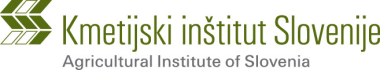 OBRAZECIzjava avtorja ob oddaji dela v DiRROS (digitalni repozitorij raziskovalnih organizacij Slovenije)PODATKI O OBJAVI (AVTORJI, NASLOV ČLANKA/ PUBLIKACIJE …):PODATKI O OBJAVI (AVTORJI, NASLOV ČLANKA/ PUBLIKACIJE …):Vrsta dostopa do celotnega besedila takojšnja javna objavaodlog javne objave do ____________ (datum)trajno zaprt dostop do polnega besedila z vidnimi metapodatkiV primeru, da ste nosilec materialnih avtorskih pravic, lahko z licenco Creative Commons (CC) določite dodatne pogoje uporabe. Z izbiro odgovorov na vprašanji boste generirali ustrezno Creative Commons licenco za vašo objavo.Ali dovolite predelave vašega dela?DaDa, če predelave ponudijo pod enakimi pogojiNeAli dovolite komercialno uporabo dela?DaNeVerzija dokumenta za oddajo v repozitorij (v skladu z avtorskimi pravicami-licenco)ni določenopreprint:  prva delovna različica prispevka (nerecenzirana)preprint: (nerecenzirana) različica prispevka, posredovana v objavopostprint: avtorjeva končna (recenzirana) verzija prispevka, sprejeta v objavo – author accepted manuscript)objavljena verzija prispevka (založnikova različica - version of record)Izpolnite, če je delo nastalo v okviru projekta, sofinanciranega z javnimi sredstvi, npr. shema Obzorje 2020, projekt ARRS ipd. in financer zahteva odprto dostopnost recenziranih objav in obvezen vnos v repozitorijIzpolnite, če je delo nastalo v okviru projekta, sofinanciranega z javnimi sredstvi, npr. shema Obzorje 2020, projekt ARRS ipd. in financer zahteva odprto dostopnost recenziranih objav in obvezen vnos v repozitorijFinancer projektaEvropska unija (EU) - Evropska komisija (EC)ARRSDrugoProgramska shema, ki zahteva/ sofinancira odprti dostopFP7H2020DrugoNaslov projektaAkronim projektaŠtevilka projekta/ pogodbe